Zajęcia rozwijające kreatywnośćKlasa V, VI Szkoła Podstawowa Specjalna Nr 4 dla uczniów z niepełnosprawnością intelektualną w stopniu umiarkowanym i znacznymNazwisko i imię nauczyciela: Kondraciuk Elżbieta el.kondraciuk@wp.pltermin realizacji: 28.04.2020 r. Temat:  Nowalijki to wiosenne warzywa – kolorowanka według wzoru.Nazwij wiosenne warzywa. Pokoloruj je według wzoru.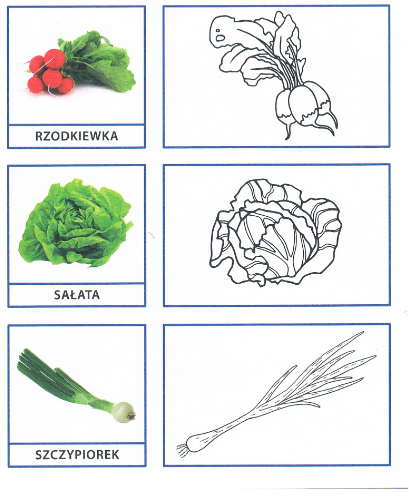 Zajęcia rozwijające kreatywnośćKlasa V, VI Szkoła Podstawowa Specjalna Nr 4 dla uczniów z niepełnosprawnością intelektualną w stopniu umiarkowanym i znacznymNazwisko i imię nauczyciela: Kondraciuk Elżbieta el.kondraciuk@wp.pltermin realizacji: 30.04.2020 r. Temat:  Kwiaty z bibuły – wycinanie i składanie bibułyKwiaty z bibuły To przykład pracy, której wykonanie nie powinno sprawić  zbyt wiele trudności. Kolorowe, kwiaty mogą służyć jako dekoracja lub być prezentem dla bliskiej osoby.Co przygotować? • karbowana bibuła, np. żółta i zielona; • rolka po ręczniku papierowym; • zielona farba; • pędzel; • zszywacz; • wstążka; • klej typu wikol; • nożyczki.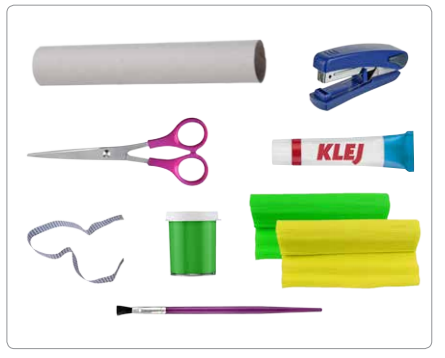 Jak to zrobić? 1. Pomaluj rolkę zieloną farbą. 2. Kiedy rolka wyschnie, zegnij ją na pół. 3. Zrób zawieszkę: pokryj klejem końce wstążki i przyklej je do rolki.4. Zszyj zszywaczem dwie części rolki lub sklej je klejem typu wikol.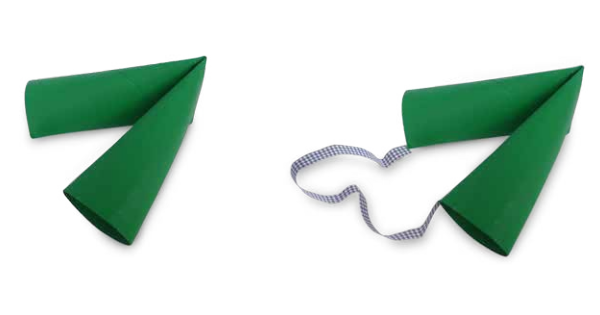 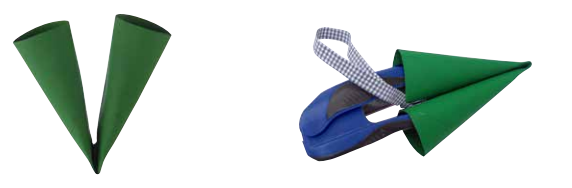 5. Z żółtej bibuły odetnij dwa paski o szerokości ok. 12 cm i dowolnej długości (im będą  dłuższe, tym kwiaty będą grubsze). Złóż każdy pasek kilkakrotnie. 6. Ponacinaj bibułę od góry, zwiń ją jeszcze kilka razy.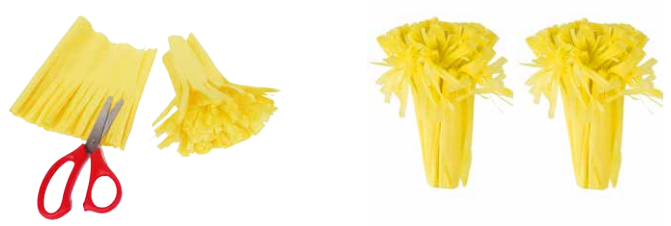 7. Tak powstałe kwiaty włóż do rolki. 8. Do kwiatów możesz włożyć kulki zrobione z bibuły. Możesz też skręcić listki z zielonej bibuły i przykleić je do rolki.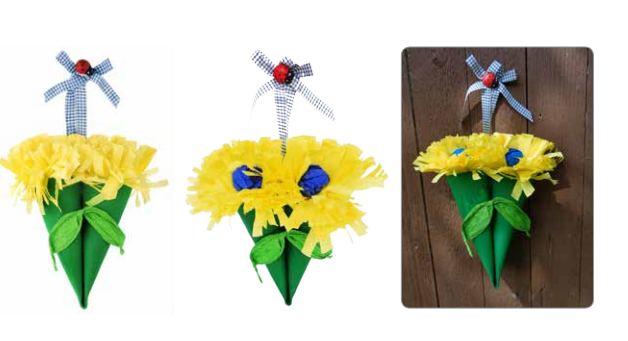 